Administración GeneralGestión de RecursosContrataciones y SuministrosCOMPRA DIRECTA COMUN 267/2019.RECARGA Y MANTENIMIENTO EXTINTORES DE ADMINISTRACIONES DE ADUANA Objeto del llamadoRecarga y mantenimiento de extintores en locales de la Dirección Nacional de Aduanas según los siguientes tipos y hasta las cantidades indicadas:EspecificacionesÍtem 1 al 4: Recarga de Extintores a instalar en locales  de Aduana, según anexo de  distribución de extintores por local, que forma parte del presente  requerimiento. Se solicita que al momento de retirar los extintores para recargar se deje en el lugar un 50% a modo de préstamo mientras se realicen las tareas.Ítem 5: Prueba Hidrostática de extintores. Corresponde a los ensayos a realizar para los extintores a recargar que se encuentran vencidas.Ítem 6: Mantenimiento de Extintores. Corresponde a una reserva por un importe global de $5.000,00 más IVA a los efectos de cubrir los mantenimientos necesarios que se constante en los extintores a recargar.Para todos los ítems:El precio unitario cotizado, incluye instalación en el lugar y todos los costos que se pueda incurrir por traslados, retiro de extintores para su recargas y otros.Previo a realizar las instalaciones  se deberá de coordinar con los encargados de cada Administración y Sede la concurrencia al lugar.Los extintores usados que se retiren de cada local y que no puedan ser recargados por estar caducos, la empresa adjudicataria se encargará de su disposición final según normativa vigente.NormativaRigen las siguientes normas: Ley 15.896 “Ley de prevención y defensa contra siniestros” Art. 5. “Todo aparato, dispositivo o material destinado a la prevención o combate de incendios que se fabrique o venda en el país, deberá ser técnicamente aprobado y autorizado en su diseño por la Dirección Nacional de Bomberos, a la cual compete asimismo la verificación del cumplimiento de las normas de fabricación y reposición, aplicables a los mismos de acuerdo con la reglamentación aprobada.”Decreto  N° 260/013 de ley 15.896. Norma UNIT 531 “Extintores portátiles etiquetado”Norma UNIT 532 “Extintores portátiles métodos de ensayo de potencial extintor” Norma UNIT 585 “Extintor manual a base de agua bajo presión y a base de agua bajo presión con agente espumígeno” Norma UNIT 586 “Extintor manual de dióxido de carbono” Norma UNIT 598 “Extintor manual a base de polvo, bajo presión”  Norma UNIT 607 “Extintores portátiles- inspección y mantenimiento” IT-04  “Extintores de incendio” IT-06 “Símbolos gráficos” IT-10 “Señalización de incendio” Art. 25, decreto N° 260/013. “(…) En caso de que de dichos exámenes resultara la ineficiencia del extintor por sus características mecánicas o estructurales, o por su vetustez, se labrará acta circunstanciada (…)” la cual será entregada al departamento de Recursos Físicos, para justificar la destrucción del mismo y el suministro de uno nuevo en su lugar.-  De los extintores:Suministro y colocación de extintores Los extintores (así como las empresas) deberán estar debidamente autorizadas ante la DNB. Se deberá presentar autorización correspondiente. En caso de no presentarlo se rechazara la oferta. Deberán tener una capacidad extintora mínima de 1A:10B para los extintores de polvo y de 3B para los de dióxido de carbono. Se deberá presentar el certificado correspondiente. Las fechas de carga/mantenimiento y de ensayo hidrostático deberán corresponder al mes de la instalación. Para el caso de recargas se deberán comprobar el estado de todas las piezas y en caso de ser necesario se sustituirán las mismas. Deberán poseer todos los etiquetados de acuerdo a la DNB y a su vez el etiquetado propio de la DNA que se detalla más adelante. Una vez instalados se deberá indicar el número de matrícula de cada uno enviando por correo electrónico a la casilla recursosfisicos@aduanas.gub.uy el número identificatorio y la matricula. Trabajos a realizar Recarga  de extintores existentes, cuando corresponda. Retiro de extintores vencidos y su disposición final cuando corresponda.Instalación de nuevos extintores y/ o las recargas, en locales de la DNAColocación de marbete con indicación de mes y año de ensayoSe coordinara con personal designado por Aduana, se suministrara planilla con nombre etiquetado de cada extintor con el orden de recarga.Elaboración de Planilla con control de extintores por local de Aduana con indicación de tipo de extintor, ubicación, vencimiento de carga y ensayo hidroestatático y matrícula del equipoApertura de OfertasLa presentación de ofertas será obligatoriamente en línea fijándose la apertura para el día viernes 22 de noviembre hora  10:00.CotizaciónEn forma obligatoria se debe cotizar por todos los ítems en las cantidades requeridas.La cotización se realizará en moneda nacional, incluyendo obligatoriamente el Anexo de Oferta agregado a fojas 6.El precio cotizado será por un valor global por el suministro instalaciones y demás gastos que correspondan.En caso de discrepancia entre los montos ingresados en la oferta en línea y los declarados en el anexo de oferta, se tomarán como válidos estos últimos.Ajustes de PreciosLos precios se mantendrán firmes en moneda nacional.Fecha de EntregaHasta quince días corridos una vez de notificados de la Orden de Compra. Evaluación de Ofertas Para la evaluación de ofertas se considerará el cumplimiento de los requerimientos, técnicos, adjudicando al menor precio global.FacturaciónLa facturación, se realizará una por cada local donde se realicen las instalaciones, debiendo adjuntar a la misma boleta del servicio realizado con especificación de los equipos, ensayos hidrostáticos, carteles instalados y el mantenimiento realizado así como los extintores que se retirar para su remisión a Montevideo.PagoUna vez recibida la conformidad de la instalación por local, el pago se realizará a los 60 días crédito Siif, de la aprobación de la factura emitida.Reserva de la AdministraciónLa Administración se reserva el derecho de desestimar todas las ofertas. Esta decisión no generará derecho alguno de los participantes a reclamar por gastos, honorarios o indemnizaciones por daños y perjuicios.Anexo: OfertaMontevideo, __ de  _______________________El suscrito ___________________________ titular de la cédula de identidad Nº ___________________, actuando en su calidad de __________________________, se compromete a entregar la mercadería, presupuestados en las ofertas en línea que forma parte de la presente, en un todo de acuerdo con las condiciones previstas  en  la Compra Directa Común Nº 267/2019.  La oferta  se presenta con sujeción a todas las especificaciones  y condiciones del requerimiento.Se declara que la empresa  se encuentra habilitada y posee  todos los  certificados que acreditan  que los extintores y la empresa  se encuentran debidamente autorizadas ante la DNB. Los precios incluyen todos los costos inherentes a la instalación de extintores en cada uno de los locales indicados en anexo de distribución de extintores por locales de AduanaFirma: ---------------------- Etiquetado tipo de la DNA: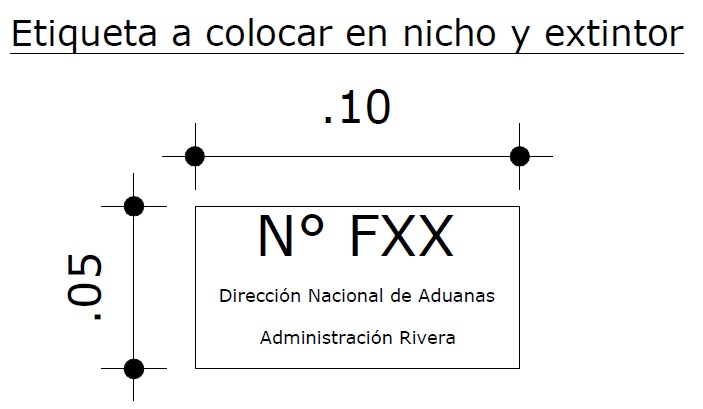 Nro. ÍtemCód. ArticuloArtículoCantidadUnidad de medida114398Recarga Extintor9CO2 3,5kg214398Recarga Extintor28ABC 4kg314398Recarga Extintor15ABC 8KG414398Recarga Extintor1ABC 25 KG510402Prueba Hidrostática para extintor13Unidad629469Mantenimiento de Extintores1UnidadNro. ÍtemCód. ArticuloArtículoCantidadUnidad de medidaPrecio UnitarioTotal $114398Recarga Extintor9CO2 3,5kg $U           -   214398Recarga Extintor28ABC 4kg $U           -   314398Recarga Extintor15ABC 8KG $U           -   414398Recarga Extintor1ABC 25 KG $U           -   510402Prueba Hidrostática para extintor13Unidad $U           -   629469Mantenimiento de Extintores1Unidad $U             5.000  $U    5.000 SUBTOTALSUBTOTALIVA 22%IVA 22%TOTALTOTALDISTRIBUCIÓN DE EXTINTORES POR LOCALDISTRIBUCIÓN DE EXTINTORES POR LOCALDISTRIBUCIÓN DE EXTINTORES POR LOCALDISTRIBUCIÓN DE EXTINTORES POR LOCALDISTRIBUCIÓN DE EXTINTORES POR LOCALDISTRIBUCIÓN DE EXTINTORES POR LOCALDISTRIBUCIÓN DE EXTINTORES POR LOCALDISTRIBUCIÓN DE EXTINTORES POR LOCALN°PisoSectorTipoLocalCompraRecargaEnsayo Hidr.SUR-OESTESUR-OESTESUR-OESTESUR-OESTESUR-OESTESUR-OESTESUR-OESTESUR-OESTEA01PBDepósitoABC 4KgCarmeloSiSiA02PBDepósitoCO2 3,5KgCarmeloSiSiA03PBDepósitoCO2 3,5KgCarmeloSiSiA04PBDepósitoABC 8KgCarmeloSiSiA05PBDepósitoABC 8KgCarmeloSiSiA06PBDepósitoABC 8KgCarmeloSiSiA07PBDepósitoABC 8KgCarmeloSiSiA08PBDepósitoCO2 3,5KgCarmeloSiSiA09PBDepósitoCO2 3,5KgCarmeloSiSiA10PBDepósitoABC 8KgCarmeloSiSiA11PBDepósitoABC 8KgCarmeloSiSiA12PBAdministracionABC 4KgCarmeloSiSiA13PBAdministracionABC 4KgCarmeloSiSiQ01Pb04 - OficinasABC 4KgNueva PalmiraSiQ02Pb04 - OficinasABC 8KgNueva PalmiraSiQ03Pb05 - Comercio ExteriorABC 4KgNueva PalmiraSiK01Pb01 - OficinaCO2 3,5 KgSRV DoloresSiK02Pb07 - CirculacionABC 8KgSRV DoloresSiK03Pb13 - DepositoABC 8KgSRV DoloresSiI01Pb08 - OficinaCO2 3,5KgJuan LacazeSiI02Pb07 - HallABC 4KgJuan LacazeSiI03Pb07 - HallABC 4KgJuan LacazeSiI04Pb09 - Mesa de EntradaABC 4KgJuan LacazeSiI05Pb11 - HallABC 4KgJuan LacazeSiN°PisoSectorTipoLocalCompraRecargaEnsayo Hidr.NORESTENORESTENORESTENORESTENORESTENORESTENORESTENORESTEF01SS10 - DepositoABC 8KgRiveraSiF02SS10 - DepositoABC 4KgRiveraSiF03SS06 - Atencion al publicoABC 4KgRiveraSiF04SS07 - GarageABC 8KgRiveraSiF05SS08 - GarageABC 8KgRiveraSiF06Pb16 - Acceso PrincipalABC 4KgRiveraSiF07Pb17 - RecepcionCO2 3,5KgRiveraSiF08Pb18 - Hall publicoABC 4KgRiveraSiF09PAAzoteaABC 4KgRiveraSiN01Pb05 - CocinaABC 4KgSRV TranquerasSiN02Pb07 - CubrecocheABC 4KgSRV TranquerasSiN03Pb08 - DepósitoABC 4KgSRV TranquerasSiN04Pb07 - CubrecocheABC 8KgSRV TranquerasSiT01Pb03 - ResguardoABC 8KgCurticeirasSiT02Pb03 - ResguardoCO2 3,5KgCurticeirasSiN°PisoSectorTipoLocalCompraRecargaEnsayo Hidr.ESTEESTEESTEESTEESTEESTEESTEESTEC08PB07- ArchivoABC 4KgChuySiC09PB09- Comercio ExteriorABC 4KgChuySiC10PB10- ContenciosoABC 4KgChuySiC11PB11- VisturíaABC 4KgChuySiC12PB12- VisturíaABC 4KgChuySiC13PB15- AdministradorABC 4KgChuySiC14PB16- DepósitoABC 4KgChuySiC15PB17- Oficina DespachantesABC 4KgChuySiC16PB18- DepósitoABC 4kgChuySiN°PisoSectorTipoLocalCompraRecargaEnsayo Hidr.MONTEVIDEOMONTEVIDEOMONTEVIDEOMONTEVIDEOMONTEVIDEOMONTEVIDEOMONTEVIDEOMONTEVIDEOU01Pb01- Pasillo OficinasABC 4KgRondeauSiU02Pb02-- Pasillo OficinasABC 4KgRondeauSiU03Pb03- Pasillo SubsueloCO2 3,5KgRondeauSiU04PA04- Pasillo Junto a CocinaABC 8KgRondeauSiU05PA05- GarageABC 25KgRondeauSiADMINISTRACIÓNADMINISTRADORSUB ADMINISTRADORTEL. DESPACHO ADMINISTRADORTeléfonos o Internos SecretaríasDIRECCIÓNDIRECCIÓNDIRECCIÓNDIRECCIÓNCARMELONATALIA ARIZTIASUSANA MORELLI45422004 int. 94539450Juan Zorrilla de San Martin N° 3 - Dpto. Colonia - CarmeloJuan Zorrilla de San Martin N° 3 - Dpto. Colonia - CarmeloJuan Zorrilla de San Martin N° 3 - Dpto. Colonia - CarmeloJuan Zorrilla de San Martin N° 3 - Dpto. Colonia - CarmeloJUAN LACAZEMELISSA LIZZADINIVALERIA GONELLI45866210/6211Av. República Argentina s/n - Puerto - Dpto. Colonia - Juan LacazeAv. República Argentina s/n - Puerto - Dpto. Colonia - Juan LacazeAv. República Argentina s/n - Puerto - Dpto. Colonia - Juan LacazeAv. República Argentina s/n - Puerto - Dpto. Colonia - Juan LacazeNUEVA PALMIRAZELMAR MILESIRICARDO TACHINI45447210Chile y Ruta N° 12 - Dpto. Colonia - Nueva PalmiraChile y Ruta N° 12 - Dpto. Colonia - Nueva PalmiraChile y Ruta N° 12 - Dpto. Colonia - Nueva PalmiraChile y Ruta N° 12 - Dpto. Colonia - Nueva PalmiraCHUYGERARDO TORRESEDUARDO CALABUIG447422619550Samuel Priliac - esq. León Ventura - Dpt. Rocha - ChuySamuel Priliac - esq. León Ventura - Dpt. Rocha - ChuySamuel Priliac - esq. León Ventura - Dpt. Rocha - ChuySamuel Priliac - esq. León Ventura - Dpt. Rocha - ChuySRV SUROESTE (Dolores)45342182Rambla Costanera - esq. 18 de Julio - Dpto. Soriano _ DoloresRambla Costanera - esq. 18 de Julio - Dpto. Soriano _ DoloresRambla Costanera - esq. 18 de Julio - Dpto. Soriano _ DoloresRambla Costanera - esq. 18 de Julio - Dpto. Soriano _ DoloresRIVERADANILO POSCHIEDGAR GÓMEZ46230753 - 46220430 - 46223088 - int.305 - 30446223088 int. 30433 Orientales 1054 - esq. Agraciada - Dpto. Rivera _ Rivera33 Orientales 1054 - esq. Agraciada - Dpto. Rivera _ Rivera33 Orientales 1054 - esq. Agraciada - Dpto. Rivera _ Rivera33 Orientales 1054 - esq. Agraciada - Dpto. Rivera _ RiveraSRV NORTE (Rivera)FRANCISCO MARTÍNEZ590/591Ruta Nacional N° 5 km 458 - Dpto Rivera _ TranquerasRuta Nacional N° 5 km 458 - Dpto Rivera _ TranquerasRuta Nacional N° 5 km 458 - Dpto Rivera _ TranquerasRuta Nacional N° 5 km 458 - Dpto Rivera _ Tranqueras